Сумська міська радаВиконавчий комітетРІШЕННЯРозглянувши електронну петицію Фоменко Ю.М. «Відмінити пільговий проїзд пенсіонерів у громадському транспорті в часи пік», розміщену на веб-порталі «Єдина система місцевих петицій» (http://petition.e-dem. ua/sumy/Petition/View/2617), відповідно до статті 231 Закону України «Про звернення громадян», пункту 4.3 розділу 4 «Положення про порядок                        подання електронних петицій та їх розгляду органами місцевого самоврядування міста Суми», затвердженого рішенням Сумської міської ради від 25.10.2017 р.               № 2692-МР, керуючись статтею 40 Закону України «Про місцеве самоврядування в Україні», Виконавчий комітет Сумської міської радиВИРІШИВ: 1. Не підтримати електронну петицію Фоменко Ю.М. «Відмінити пільговий проїзд пенсіонерів у громадському транспорті в часи пік», розміщену на веб-порталі «Єдина система місцевих петицій» (http://petition.e-dem. ua/sumy/Petition/View/2617) оскільки питання безкоштовного проїзду пенсіонерів за віком  урегульовано Постановою  Кабінету Міністрів України від 17.05.1993 № 354 «Про безплатний проїзд пенсіонерів на транспорті загального користування». Будь-яких обмежень щодо використання  громадянами даної категорії свого права  на пільгове перевезення (обмеження кількості місць в транспорті, платний проїзд в години пік, 50-ти відсотковий пільговий проїзд, тощо) чинним законодавством не передбачено. 						Для забезпечення безплатного проїзду пенсіонерів за віком у міському комунальному транспорті  у бюджеті Сумської міської територіальної громади  передбачено видатки на компенсаційні виплати за пільгове перевезення  для проведення розрахунків з комунальним підприємством Сумської міської ради «Електроавтотранс».		 				 								2. Відділу транспорту, зв’язку та телекомунікаційних послуг Сумської міської ради (Яковенко С.В.) повідомити Фоменко Ю.М. про прийняте рішення із зазначенням підстав не підтримання електронної петиції. Міський голова			                                                    О.М. ЛисенкоЯковенко 700- 667_____________________________________________________________Розіслати:  Павлик Ю.А,  Кохан А.І., Яковенко С.В., Новик А.В.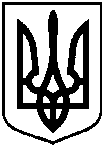 від 19.11. 2021  № 719Про розгляд електронної петиції Фоменко Ю.М. «Відмінити пільговий проїзд пенсіонерів у громадському транспорті в часи пік»